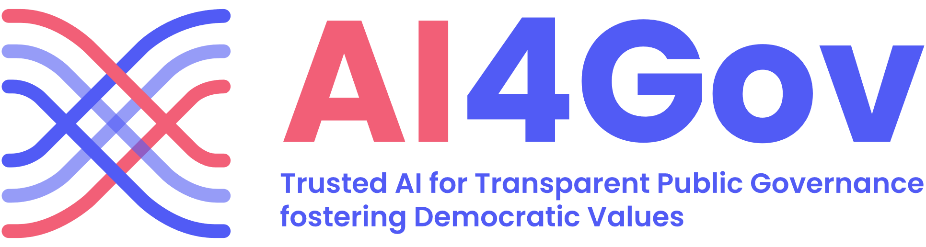 Trusted AI for transparent public governance - AI4GOV workshopHybrid (Aristotle University of Thessaloniki Campus/Zoom)Date: 21/11 Room 319 Building of Political and Economic Sciences A.U.THPRELIMINARY PROGRAM10:00(15’)Arrival - Welcome10:15(15’)Welcome and IntroductionWelcome Speech and Opening Remarks by the Meeting Organizer (AUTH)Overview of the Meeting Agenda and the Objectives 10.30 (30’)Keynote Presentation by Representatives Greek Ministries and the PrefectureMinistry of Digital GovernanceMinistry of the InteriorPrefecture of Central MacedoniaQ&A session11.00(15’)Presentation of AI4GOV project, goals and pilot casesAI4GOV (MAG)11.15(45’)Discussion Panel 1: AI in local governance, perspectives and challengesKallistratos Grigoriadis, Municipality of Veria, Deputy Mayor of Electronic Governance, Digital Policy, and InnovationTheodore Karounos, (GFOSS Scientific Committee), Responsible for Coordination and OperationsMinistry of TourismMunicipality of Vari Voula VouliagmeniQ&A session12.00(15’)Break12.15(45’)Discussion Panel 2: Inclusive and accessible AI for citizensMaro Vassara, Municipality of Neapoli-Sykeon, Deputy Head of the Social Protection DepartmentStella Salepi, Municipality of Volvi, Municipal Councilor Delegated for European Programs, Social Solidarity and Digital GovernanceVILABSQ&A session12.00(30’)Break13.30Training WorkshopAI technologies (University of Piraeus Research Centre) Bias – are we aware of it? (Aristotle University of Thessaloniki Bias and AI (University of Piraeus Research Centre) Blockchain and eGovernment (UBITECH) Hands on session (examples from practice) (ViLabs, AUTH, UPRC) 15.00Wrap-up and Closure 